UraianFlowchart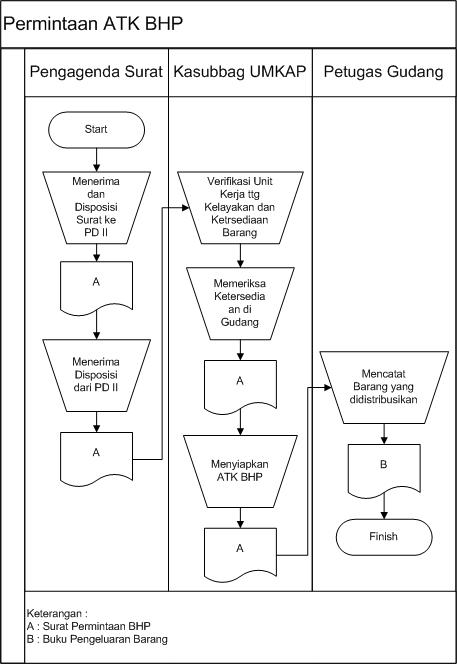 TujuanDibuatnya prosedur permintaan/permohonan ATK BHP Untuk Kebutuhan Unit Kerja Di Lingkungan UNSRuang LingkupATK BHP yang didistribusikan diperuntukkan bagi bagian/jurusan/prodi di lingkungan Fakultas ReferensiPerpres No.54 Tahun 2010Definis/penjelasan umumProses Permintaan ATK dan BHP yang dilakukan oleh unit unit kerja di lingkungan UNS untuk melengkapi kebutuhan barang penunjang administrasi perkantoranRekaman MutuSurat Permintaan ATK BHP, Buku Pengeluaran BarangSasaran KinerjaTerpenuhinya Seluruh Kebutuhan ATK BHP di Lingkungan Unit Kerja UNSNO.AKTIVITASPELAKSANAPENANGGUNGJAWABREKAMAN MUTUMenerima dan mendisposisikan surat pengajuan permintaan ATK BHP dari unit kerja ke Pembantu Dekan IIPengagenda suratKasubbag. UMKAPSurat Permintaan BHPMenerima Disposisi dari Pembantu Dekan IIPengagenda SuratKasubbag. UMKAPSurat Permintaan BHPMelakukan Verifikasi dari unit kerja tentang kelayakan dan ketersediaan barang. Bila hasil verifikasi menyatakan bahwa permintaan tidak layak maka diinformasikan kepada unit kerja bahwa permintaan tidak dapat diproses, namun bila layak proses dilanjutkan ke langkah berikutnyaKasubbag. UMKAPKabag. TUMemeriksa ketersediaan barang di gudang persediaan. Bila barang tersedia maka dilanjutkan ke langkah 5 namun jika barang tidak tersedia maka dilakukan pengadaan barang jika tersedia alokasi anggaran dan diserahkan ke gudang sesuai dengan prosedurKasubbag. UMKAPKabag. TUSurat Permintaan BHPMenyiapkan ATK BHP yang telah diverifikasi dan menyerahkan kepada Unit KerjaPetugas GudangKasubbag. UMKAPSurat Permintaan BHPMencatat Barang Yang Telah DidistribusikanPetugas GudangKasubbag. UMKAPBuku Pengeluaran BarangSelesai